Print Student’s Name___________________________________________Teacher______________________________Grade____  MOBILE COUNTY PUBLIC SCHOOL SYSTEM  SCHOOL-PARENT COMPACT  John L. LeFlore Magnet High School   John L. LeFlore Magnet High School, and the parents of the students participating in activities, services, and programs funded by Title I, Part A of the Every Student Succeeds Act of 2015 (ESSA) (participating children), agree that this compact outlines how the parents, the entire school staff, and the students will share the responsibility for improved student academic achievement and the means by which the school and parents will build and develop a partnership that will help children achieve the State’s high standards.   This school-parent compact is in effect during school 2023-2024.  School Responsibilities   John. L. LeFlore Magnet High School will: 1. Provide high-quality curriculum and instruction in a supportive and effective learning environment that enables the participating children to meet the State’s student academic achievement standards as follows: Offer a curriculum that will teach the students necessary concepts as outlined by the Alabama College and Career Ready Standards, use test data to drive instruction in the classroom, utilize activities that make learning enjoyable, integrate technology, provide relevant and engaging homework assignments, and ensure a safe environment that is conducive to learning.   2. Hold parent-teacher conferences during which this compact will be discussed as it relates to the individual child’s achievement. Specifically, those conferences will be held:   Parent-Teacher Conferences will be held throughout the entire school year as necessary to support student achievement and provide parents with information relevant to their child’s education.  We will also participate in the state’s Parenting Day.  3. Provide parents with frequent reports on their children’s progress. Specifically, the school will provide reports as follows:   Progress reports for all students will be sent home at the midpoint quarterly. Parents may contact the teachers during their planning periods and for information regarding the teachers’ progress report. Parents may also access their children’s progress report through Schoology and the PowerSchool Parent portal.   4. Provide parents with reasonable access to staff. Specifically, staff will be available for consultation with parents as follows:   LeFlore’s teachers are available for conferences with parents during their planning periods, and before or after school. For information regarding a specific teacher’s planning period contact the school at (251) 221-3125.   5. Provide parents opportunities to volunteer and participate in their child’s class, and to observe classroom activities, as follows:   To volunteer, parents may contact the front office and make an appointment for a volunteer orientation. To observe a child’s class, we are asking that parents call the school (251) 221-3125 at least 24 hours in advance and have the visit approved by the principal.  6. Ensure regular two-way, meaningful communication between family members and school staff, and, to the extent practicable, in a language that family members can understand.   The staff of LeFlore High School will ensure that regular and meaningful communication will be rendered through newsletters, school websites, School Messenger, classroom Schoology pages, social media, and conferences.   Parent Responsibilities   We, as parents, will support our children’s learning in the following ways:   Monitoring attendance.   Making sure that homework is completed.   Volunteering in my child’s classroom.   Participating, as appropriate, in decisions relating to my children’s education.   Promoting positive use of my child’s extracurricular time.   Staying informed about my child’s education and communicating with the school by promptly reading all notices from the school or the school district.   Serving, to the extent possible, on advisory groups, such as Title I advisory committees and parent and family engagement committees.  Student Responsibilities   We, as students, will share the responsibility to improve our academic achievement and achieve the State’s high standards. Specifically, we will:   Do my homework every day and ask for help when I need to.   Attend school and class each day unless I have an excused absence.  Read and/or write at least 30 minutes every day outside of school time.   Complete all schoolwork with at least a satisfactory level.  Give to my parents or the adult who is responsible for my welfare all notices and information received by me from my school every day.  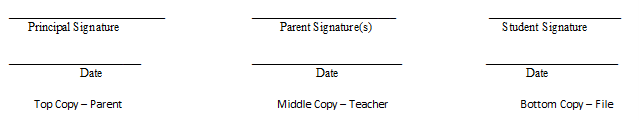 